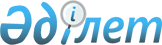 Жаңақала ауданы бойынша жекелеген санаттағы азаматтар үшін жұмыс орнының квотасын белгілеу туралы
					
			Күшін жойған
			
			
		
					Батыс Қазақстан облысы Жаңақала ауданы әкімдігінің 2011 жылғы 1 желтоқсандағы N 268 қаулысы. Батыс Қазақстан облысы Әділет департаментінде 2011 жылғы 14 желтоқсанда N 7-5-135 тіркелді. Күші жойылды - Батыс Қазақстан облысы Жаңақала ауданы әкімдігінің 2013 жылғы 22 шілдедегі № 199 қаулысымен      Ескерту. Күші жойылды - Батыс Қазақстан облысы Жаңақала ауданы әкімдігінің 22.07.2013 № 199 қаулысымен      Қазақстан Республикасының 2001 жылғы 23 қаңтардағы "Қазақстан Республикасындағы жергілікті мемлекеттік басқару және өзін-өзі басқару туралы", 2001 жылғы 23 қаңтардағы "Халықты жұмыспен қамту туралы" Заңдарына сәйкес, аудан әкімдігі ҚАУЛЫ ЕТЕДІ:



      1. Бас бостандығынан айыру орындарынан босатылған адамдар және интернаттық ұйымдарды бітіруші кәмелетке толмағандар үшін мемлекеттік мекемелерде жұмыс орындарының жалпы санынан бір пайыз мөлшерінде квота белгіленсін.



      2. Осы қаулы алғаш ресми жарияланғаннан кейін күнтізбелік он күн өткен соң қолданысқа енгізіледі.      Аудан әкімі                      Л. Хайретдинов
					© 2012. Қазақстан Республикасы Әділет министрлігінің «Қазақстан Республикасының Заңнама және құқықтық ақпарат институты» ШЖҚ РМК
				